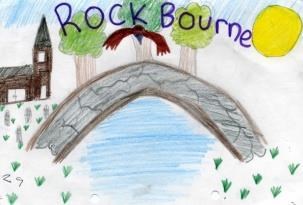 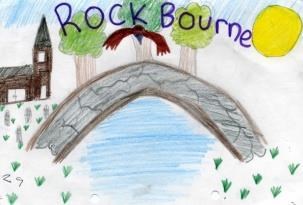 ROCKBOURNE PARISH COUNCIL WEBSITE:  www.rockbournepc.org.uk MINUTES OF A MEETING OF ROCKBOURNE PARISH COUNCILON: Monday 11th March 2019 AT 7.30PM AT: 	ROCKBOURNE RECREATION GROUND PAVILION Present: Keith Kirkcaldy Chairman, Cllr Tim Ash, Cllr Jamie Carmichael, Cllr Jane HallApologies for absence from  Cllr Ian Watt, Cllr N BroadbridgeCllrs Kirkcaldy, Hall, Broadbridge and Ash declared an interest in item 5 on Agenda. Minutes of the previous meeting accepted.Payments agreed for NFDC, Clive Mouland and Keith KirkcaldyCllr Kirkcaldy and Hall left for discussion re Planning application number 18/20773. Cllr Broadbridge and Ash left for discussion of Planning Application No 19/10189 and 10190.   Election procedures and timescales were discussed. Cllrs informed of the need to attend NFDC offices in Lyndhurst to hand deliver nominations. Cllr Kirkcaldy agreed to make the journey. The Legthsman had been given tasks to complete including rubbish collection and footpath clearance. Cllr Kirkcaldy proposed and Cllr Ash seconded to award the recreation ground pipe renewal to M. Castle. Cllr Hall expressed her concerns at the erosion of the Bourne bank outside Shearings. Cllr Hall agreed to investigate possible solutions including the use of Sandbags.Nothing to report.Correspondence was received from the Play Inspection Company regarding the annual inspection of our play equipment.  KK proposed and TA seconded to accept the quote they had given.Date for the next meeting to be arranged following Elections.